3.6 Проведение в образовательной организации во внеучебное время физкультурно-спортивных мероприятий Спортивное ориентирование «Российский Азимут»Сборные команды КрасГМУ участвовали в массовых спортивных мероприятиях краевого и всероссийского уровня - Всероссийские соревнования по спортивному ориентированию «Российский Азимут»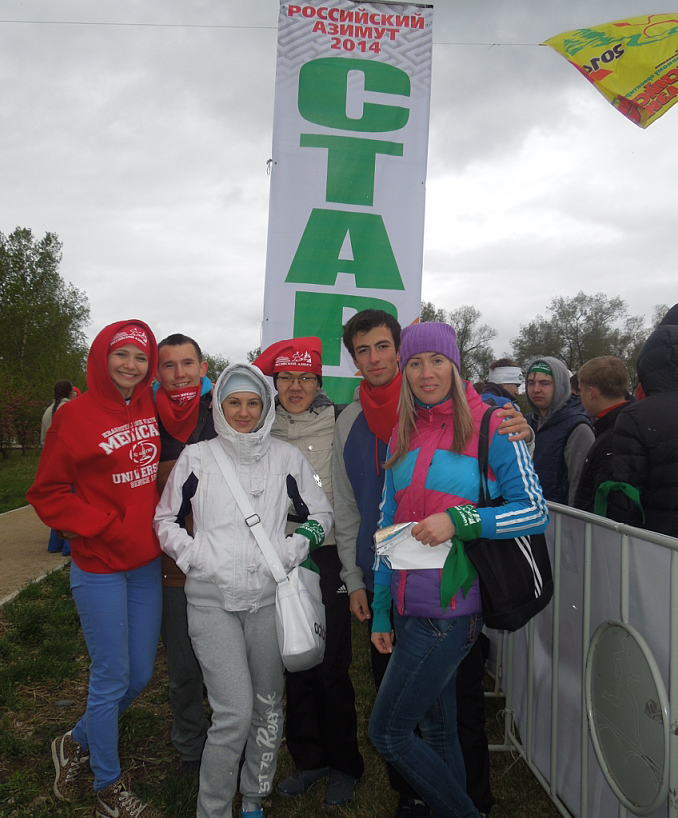 